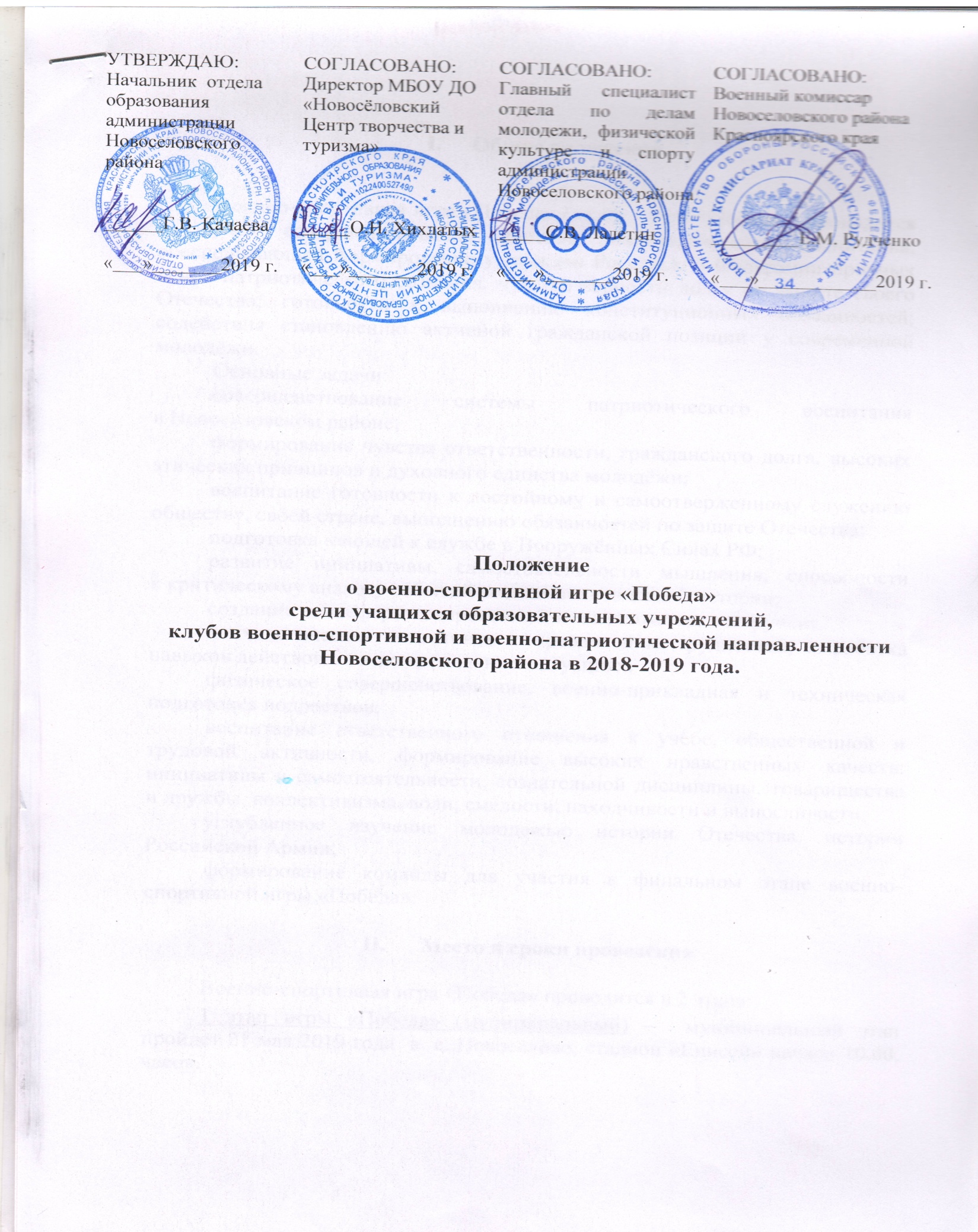 Общие положенияВоенно-спортивная игра «Победа» (далее – игра «Победа») проводится 
с целью совершенствования системы патриотического воспитания, обеспечивающей формирование у граждан Российской Федерации прочных основ патриотического сознания, чувства верности долгу по защите своего Отечества, готовности к выполнению конституционных обязанностей; содействия становлению активной гражданской позиции у современной молодёжи.	Основные задачи:	совершенствование системы патриотического воспитания 
в Новоселовском районе;	формирование чувства ответственности, гражданского долга, высоких этических принципов и духовного единства молодёжи;	воспитание готовности к достойному и самоотверженному служению обществу, своей стране, выполнению обязанностей по защите Отечества;	подготовка юношей к службе в Вооружённых Силах РФ;	развитие инициативы, самостоятельности мышления, способности 
к критическому анализу событий военно-политической истории;	создание атмосферы товарищеской взаимопомощи и выручки;	психологическая подготовка к преодолению трудностей, выработка навыков действовать в экстремальных ситуациях;	физическое совершенствование, военно-прикладная и техническая подготовка подростков;	воспитание ответственного отношения к учёбе, общественной и трудовой активности, формирование высоких нравственных качеств: инициативы и самостоятельности, сознательной дисциплины, товарищества и дружбы, коллективизма, воли, смелости, находчивости и выносливости;	углубленное изучение молодежью истории Отечества, истории Российской Армии;	формирование команды для участия в финальном этапе военно-спортивной игры «Победа».Место и сроки проведенияВоенно-спортивная игра «Победа» проводится в 2 этапа:	1 этап игры «Победа» (муниципальный) –  муниципальный этап пройдет 21 мая 2019 года  в  с. Новоселово, стадион «Енисей» начало 10.00. часов.	2 этап игры «Победа» (финальный) – краевой финал состоится с 17 по 20 июня 2019 года в п.г.т. Емельяново по адресу: Красноярский край, Емельяновский район, п.г.т. Емельяново, ул. Парковая, участок №1, Центр допризывной подготовки и военно-патриотического воспитания молодежи «Юнармия». Руководство проведением соревнованийОбщее руководство подготовкой и проведением игры «Победа» осуществляют:        -Отдел образования администрации Новоселовского района;        -Отдел по делам молодежи, физической культуре и спорту администрации Новоселовского района;- Военный комиссариат Новоселовского района.Непосредственная ответственность за проведение муниципального этапа военно-спортивной игры «Победа» возлагается на МБОУ ДО «Новосёловский Центр творчества и туризма».                         IV. Требования к участникам и условия их допускаСостав команды на всех этапах игры «Победа» – 10 участников (8 юношей и 2 девушки). Возраст участников 14-16 лет (на момент окончания соревнований этапа участнику не должно исполниться 17 лет) и 2 представителя.К участию в 1 этапе игры «Победа» (муниципальном) допускаются учащиеся образовательных учреждений, клубов военно-спортивной и военно-патриотической направленности Новоселовского района. Во 2 этапе игры «Победа» (финальный) допускаются команда победитель муниципального этапа. Участники каждой команды должны иметь единую форму одежды (военную и спортивную), соответствующую погодным условиям на период соревнований.                                       V.  Заявки на участие	 Предварительные заявки для участия в муниципальном этапе игры «Победа», направляются до 15 мая 2019 года  в МБОУ ДО «Новосёловский Центр творчества и туризма» на электронный адрес: duz@novuo.ru (форма заявки – приложение № 1).В случае не подтверждения в указанный срок команды 
к соревнованиям могут быть не допущены.В день приезда в комиссию по допуску участников к соревнованиям представителями команд предоставляются следующие документы:	1. Приказ о командировании с указанием ответственного за жизнь 
и здоровье детей.	2. Именная заявка от командирующей организации по установленной форме (Приложение № 2). Виза и печать врача должны быть проставлены напротив фамилии каждого заявленного участника соревнований, под заявкой. Медицинский допуск заверяется подписью должностного лица и печатью медицинского учреждения.	3. Паспорт (в оригинале, копия) на каждого участника. Участник может быть допущен до соревнований при предоставлении свидетельства о рождении только в том случае, если его возраст на день начала соревнований не более 14лет и 2 месяца.	4. Справку (билет) обучающегося с фотографией, заверенную подписью директора общеобразовательного учреждения и печатью.	5. Страховой полис обязательного медицинского страхования на каждого участника (оригинал).VI. 	Программа соревнований1. Конкурс «Ратные страницы истории Отечества».2. Конкурс «Статен в строю, силен в бою».3. Соревнование «Стрельба».4.Соревнование «Огневой рубеж». По огневой подготовке. Неполная разборка, сборка АК-746. Комбинированное силовое упражнение на перекладине (КСУ).7. Военизированная эстафета.Условия проведения игры «Победа», могут быть частично изменены Главной судейской коллегией по результатам совещания 
с представителями команд и с учетом условий проведения соревнований.VII. Условия подведения итоговМесто команды в общем зачете муниципального этапа определяется по наименьшей сумме мест, занятых командой в зачетных 7 видах программы игры «Победа». При равенстве суммы мест-очков преимущество получает команда:по наибольшему количеству занятых 1 мест, затем 2 мест, затем 3 мест;по результату военизированной эстафеты;далее по решению главной судейской коллегии.Команды, не имеющие результатов в видах программы, занимают последнее место и дополнительно 5 очков.VIII. НаграждениеКоманды, занявшие  1,2,3 места в общем зачете, награждаются медалями и грамотами.Участники, занявшие 1,2,3 места в отдельных видах программы,  награждаются грамотами.IX. Условия финансирования	Расходы, связанные с организацией и проведением муниципального этапа игры «Победа» несут:          - МБОУ ДО «Новосёловский Центр творчества и туризма»;-Отдел по делам молодежи, физической культуре и спорту администрации Новоселовского района;- Военный комиссариат Новоселовского района.X. Обеспечение безопасности участниковПри проведении спортивных соревнований вне объектов спорта, обеспечение безопасности участников и зрителей осуществляется согласно требованиям Правил обеспечения безопасности при проведении официальных спортивных соревнований, утвержденных постановлением Правительства Российской Федерации от 18 апреля 2014 года № 353, а также правил видов спорта. Соревнования не проводятся без медицинского обеспечения. XI. Cтрахование участниковВсе участники соревнований должны иметь страховые полисы обязательного медицинского страхования и полисы о страховании от несчастных случаев, жизни и здоровья (оригиналы). Ответственность за сохранность жизни и здоровья участников соревнований в пути возлагается на тренеров-преподавателей (представителей) команд.Справочная информация о проведении игры «Победа» по тел. 8(39147)91961Положение является официальным вызовом на соревнования.Конкурс «Ратные страницы истории Отечества» (Великая Отечественная война 1941-1945 годов)	Участвует вся команда (10 участников). Конкурс состоит из 5 туров (этапов). Для обсуждения и ответов на вопросы каждого тура (этапа) команде отводится 5 минут. Ответы подаются в письменном виде.Правильные полные ответы и правильно выполненные задания оцениваются по 10-бальной системе за каждый этап, все баллы суммируются.1-й тур (этап) – Определить по фотоматериалам воинские звания и знаки различия периода Великой Отечественной войны.	2-тур (этап) – Определить по фотоматериалам города-герои Великой Отечественной войны.3-тур (этап) – «Война и культура» (Определить авторов, названия картин, кинофильмов, художественных произведений).4-тур (этап) – Определить по схеме-карте основные битвы Великой Отечественной войны.5-тур (этап) – «Боевые награды» (Определить по фотоматериалам ордена 
и медали, появившиеся в годы Великой Отечественной войны).Побеждает команда, набравшая наибольшую сумму баллов. При равенстве суммы баллов предпочтение отдаётся команде, которая выполнит задание быстрее по времени.Конкурс «Статен в строю, силен в бою»	Участвует вся команда (10 участников). Форма одежды парадная. Проводится поэтапно на трех рабочих местах.	Рабочее место № 1. Действие в составе отделения на месте. Построение 
в одно шереножный строй: Команды подаёт командир отделения. Оцениваются:- внешний вид;- доклад судье о готовности к смотру, ответ на приветствие;- выполнение смыкания, размыкания;- перестроение из одной шеренги в две и обратно;- поворот на месте;- действия командира отделения.	Рабочее место № 2. Одиночная строевая подготовка. 	Судьи определяют по 2 представителя от каждого отделения, которые по команде командира отделения показывают строевые приемы:- выход из строя, строевая стойка;- повороты на месте;- движения строевым шагом;- повороты в движении;- воинское приветствие в движении;- подход к начальнику и отход от него.Баллы двух участников суммируются и делятся на 2. 	Рабочее место № 3. Действия в составе отделения в движении.	Построение в две шеренги. Доклад судье на рабочем месте о готовности 
к смотру. Перестроение в колонну по два. Выполнение строевых приемов 
в движении:- движение строевым шагом;- повороты в движении;- перестроение отделения из колонны по два, в колонну по одному и обратно;- выполнение воинского приветствия в движении;- исполнение строевой песни;- действие командира отделения в управлении строем.Все строевые приемы, включенные в программу конкурса, выполняются 
1-2 раза в соответствии со Строевым Уставом ВС РФ (приказ Минобороны России от 11 марта 2006 г. №111). На каждом этапе отделению отводится 
до 7 минут. Каждый элемент (прием) программы оценивается по 10-бальной системе, все баллы суммируются. Побеждает команда, набравшая наибольшую сумму баллов. Если элемент не выполнен в контрольное время, ставится оценка «0». Победителем в конкурсе считается команда, набравшая наибольшее количество баллов на всех рабочих местах. При равенстве баллов приоритет отдается команде: - с наибольшим кол-вом баллов на рабочем месте 3;- с наибольшим кол-вом 10-бальных оценок во всём виде программы;- с наибольшим кол-вом 9-бальных оценок во всём виде программы и т.д.Соревнование «Стрельба»	Соревнования по стрельбе лично-командные, (10 участников). Стрельба 
из пневматической винтовки «упражнение III-ВП» (мишень № 8). 
Не допускается стрельба из винтовки с оптическим прицелом. Дистанция 
10 метров. Количество выстрелов: 3 пробные – время 2 минуты, 1 минута 
на осмотр мишеней, зачетная стрельба – 5 выстрелов - время 5 минут. Положение для стрельбы – стоя.	Победителями в личном зачете считаются участники, выбившие наибольшее количество очков. Победителем в командном зачете считается команда, выбившая наибольшее количество очков, в зачет идет 9 лучших результатов. При равенстве очков оценивается лучший результат (при равенстве его, второй лучший результат и т.д.) в команде.Комбинированное силовое упражнение на перекладине (КСУ)	Соревнование лично - командное. Участвует команда в составе 
(6 юношей). Комбинированное силовое упражнение на перекладине выполняется 
непрерывно с фиксацией виса и упора не более 3 секунд; при подтягивании подбородок - выше перекладины; при поднимании ног - касание грифа снаряда. Разрешается сгибание и разведение ног, отклонение тела от неподвижного положения, выполнение движений махом и рывком.	Вис хватом сверху; выполнить в последовательности: подтягивание, поднимание ног, подъем переворотом и подъем силой. Оценка производится 
по количеству циклов. Победителем считается команда, по сумме циклов всех участников. В случае равенства учитывается время выполнения всех участников. В определении победителей и призеров в личном первенстве, учитывается время выполнения.Соревнование «Огневой рубеж» Огневая подготовка. Неполная разборка, сборка АК-74Соревнование лично – командное (10 частников).Порядок разборки: отделить «магазин», проверить нет ли патрона 
в патроннике (снять автомат с предохранителя, отвести рукоятку затворной рамы назад, отпустить рукоятку, спустить курок с боевого взвода, 
при положении автомата под углом 45-60 градусов от поверхности стола), вынуть пенал с принадлежностями, отделить шомпол, крышку ствольной коробки, пружину возвратного механизма, затворную раму с газовым поршнем 
и затвором, отделить затвор из затворной рамы, отделить газовую трубу
со ствольной накладкой. Сборка осуществляется в обратном порядке. (После присоединения крышки ствольной коробки спустить курок с боевого взвода 
в положении автомата 45-60 градусов от поверхности ствола и поставить автомат на предохранитель). Каждому участнику фиксируется время разборки и сборки автомата. Зачет
по 9 лучшим результатам. При нарушении последовательности штраф 
5 сек за каждый элемент. Автомат не кидать.Военизированная эстафетаСоревнование командное. Участвует команда в составе 3-х человек.Форма одежды: военная или спортивная (закрывающая локти и колени). Дистанция – . Исходное положение - стоя в колодце. Действия 
в последовательности: метнуть учебную гранату массой 
600 г из траншеи на 15 м по стенке (проломам) или по площадке 1х2,6 м перед стенкой (засчитывается прямое попадание); при непопадании в цель первой гранатой продолжать метание, но не более трех гранат до поражения цели (в случае непопадания гранатой в цель к общему времени, затраченному 
на выполнение упражнения, прибавляется 10 секунд); выскочить из колодца, пробежать  по дорожке по направлению к линии начала полосы; обежать флажок; стрельба из пневматической винтовки с дистанции  из положения стоя с руки по мишени – кругу диаметром  – выполняется 3 выстрела, в случае промаха участник пробегает штрафной круг (40 м) и продолжает эстафету: перепрыгнуть ров шириной ; пробежать по проходам лабиринта; перелезть через забор; преодолеть три ступени разрушенной лестницы с обязательным касанием двумя ногами земли между ступенями, пробежать под четвёртой ступенью; пролезть в пролом стенки; соскочить в колодец; выскочить из колодца; прыжком преодолеть стенку; пробежать по буму и заступить; пробежать 30 м. и, обежав флажок, пробежать в обратном направлении  по дорожке; передать эстафету касанием следующему участнику, находящемуся в колодце. Результат эстафеты фиксируется в момент пересечения последним участником команды линии финиша.	Победителем считается команда, показавшая наименьшее время прохождения. При нарушении прохождения дистанции членом команды. Участник возвращается  в начало, где имело место нарушение, для повторного выполнения упражнения. Приложение №       1                                                                                                  ЗАЯВКАна участие команды___________________________________ в краевом финале (зональном этапе) военно-спортивной игры  «Победа» в 2019 году.Всего допущено к соревнованиям __________ участников.Врач ___________________________________ (Ф.И.О. полностью)Печать медицинского учреждения.Представитель команды ___________________(Ф.И.О. полностью)Директор ______________________(название образовательного учреждения, Ф.И.О.)Печать образовательного учрежденияАдрес, телефон образовательного учреждения.Дата составления заявки.№Фамилия, имя, отчество участникаНаименование образовательного учреждения, классДомашний адресСерия, № паспорта(Св-ва о рождении)Число, месяц и год рожд-яВиза и печать врача123